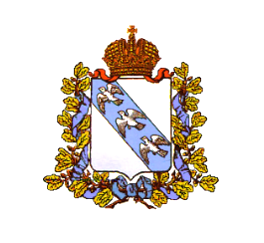 АДМИНИСТРАЦИЯ ЗАХАРКОВСКОГО СЕЛЬСОВЕТА КОНЫШЕВСКОГО РАЙОНА КУРСКОЙ ОБЛАСТИПОСТАНОВЛЕНИЕот 08 апреля 2020 года № 10-пас. ЗахарковоО разработке проекта внесения изменений в Генеральный план муниципального образования  «Захарковский  сельсовет» Конышевского района Курской области, проекта внесения изменений в Правила землепользования и застройки муниципального образования «Захарковский  сельсовет» Конышевского района Курской областиРуководствуясь Градостроительным кодексом Российской Федерации, Федеральным законом от 06.10.2003г. №131-ФЗ «Об общих принципах организации местного самоуправления в Российской Федерации», Законом Курской области от 31.10.2006г. №76-ЗКО «О градостроительной деятельности в Курской области», в связи с осуществлением Администрацией Захарковского  сельсовета Конышевского района Курской области полномочий в сфере градостроительной деятельности на основании соглашения от 13.03.2020 № 48 о передаче части полномочий по решению вопросов местного значения муниципального района «Конышевский район» Курской области органу местного самоуправления поселения Конышевского района Курской области «Захарковский  сельсовет» Конышевского района Курской области Администрация  Захарковского  сельсовета Конышевского района Курской области  ПОСТАНОВЛЯЕТ:1.Приступить к разработке проекта внесения изменений в Генеральный план муниципального образования « Захарковский  сельсовет» Конышевского района Курской области, проекта внесения изменений в Правила землепользования и застройки муниципального образования «Захарковский  сельсовет» Конышевского района Курской области.2.Утвердить:2.1.Состав комиссии по разработке проекта внесения изменений в Генеральный план муниципального образования «Захарковский  сельсовет» Конышевского района Курской области, проекта внесения изменений в Правила землепользования и застройки муниципального образования «Захарковский сельсовет» Конышевского района Курской области, согласно приложению №1 к настоящему постановлению.2.2.Порядок деятельности комиссии по доработке проекта внесения изменений в Генеральный план муниципального образования «Захарковский  сельсовет» Конышевского района Курской области, проекта внесения изменений в Правила землепользования и застройки муниципального образования «Захарковский  сельсовет» Конышевского района Курской области согласно приложению №2 к настоящему постановлению.3.Поручить Комиссии по разработке проекта внесения изменений в Генеральный план муниципального образования «Захарковский сельсовет» Конышевского района Курской области, проекта внесения изменений в Правила землепользования и застройки муниципального образования «Захарковский  сельсовет» Конышевского района Курской области обеспечить:-прием предложений заинтересованных лиц;-доработку проекта внесения изменений в Генеральный план муниципального образования «Захарковский  сельсовет» Конышевского района Курской области, проекта внесения изменений в Правила землепользования и застройки муниципального образования «Захарковский  сельсовет» Конышевского района Курской области;-организацию проведения и проведение общественных обсуждений по проектам внесения изменений в Генеральный план муниципального образования «Захарковский  сельсовет» Конышевского района Курской области, в Правила землепользования и застройки муниципального образования «Захарковский  сельсовет» Конышевского района Курской области в соответствии с требованиями Градостроительного кодекса Российской Федерации,  положения о проведении публичных слушаний или общественных обсуждений по вопросам градостроительной деятельности на территории Захарковского сельсовета Конышевского района Курской области утвержденным решением  Собранием депутатов Захарковского сельсовета Конышевского района Курской области от 29 июня 2018 №169;подготовку и оформление протокола общественных обсуждений,подготовку и опубликование заключения о результатах общественных обсуждений.3.1.Утвердить порядок и сроки проведения работ по разработке проектов внесения изменений в Генеральный план муниципального образования «Захарковский  сельсовет» Конышевского района Курской области, в Правила землепользования и застройки муниципального образования «Захарковский  сельсовет» Конышевского района Курской области согласно приложению №3 к настоящему постановлению.3.2.Последовательность градостроительного зонирования определяется Правилами землепользования и застройки муниципального образования «Захарковский  сельсовет» Конышевского района Курской области».3.3.Предложения заинтересованных лиц по проектам внесения изменений в Генеральный план муниципального образования «Захарковский сельсовет» Конышевского района Курской области, в Правила землепользования и застройки муниципального образования «Захарковский сельсовет» Конышевского района Курской области направляются в комиссию по разработке проекта внесения изменений в Генеральный план муниципального образования «Захарковский  сельсовет» Конышевского района Курской области, проекта внесения изменений в Правила землепользования и застройки муниципального образования «Захарковский  сельсовет» Конышевского района Курской области в период проведения общественных обсуждений в порядке, сроки и форме, определенных оповещением о начале общественных обсуждений по указанным проектам.4.Опубликовать настоящее постановление на официальном сайте муниципального образования «Захарковский  сельсовет» Конышевского района Курской области в разделе «Градостроительное зонирование».5.Контроль за исполнением настоящего постановления оставляю за собой.6.Постановление вступает в силу со дня его опубликования.Глава Захарковского сельсоветаКонышевского района                                        В.М.ЛатышевПриложение №1к постановлению АдминистрацииЗахарковского  сельсовета Конышевского района Курской областиот 08.04.2020 года  № 10-паСОСТАВ КОМИССИИпо разработке проекта внесения изменений в Генеральный план муниципального образования «Захарковский  сельсовет» Конышевского района Курской области, проекта внесения изменений в Правила землепользования и застройки муниципального образования «Захарковский  сельсовет» Конышевского района Курской областиПриложение №2к постановлению АдминистрацииЗахарковского  сельсовета Конышевского района Курской областиот 08.04.2020 года  № 10-паПОРЯДОКдеятельности комиссии по разработке проекта внесения изменений в Генеральный план муниципального образования «Захарковский сельсовет» Конышевского района Курской области, проекта внесения изменений в Правила землепользования и застройки муниципального образования «Захарковский  сельсовет» Конышевского района Курской области1. Общие положения.Комиссия создается в целях доработки проекта внесения изменений в Генеральный план муниципального образования «Захарковский  сельсовет» Конышевского района Курской области, проекта внесения изменений в Правила землепользования и застройки муниципального образования «Захарковский  сельсовет» Конышевского района Курской области (далее- комиссия).Состав комиссии утверждается Постановлением Администрации Захарковского  сельсовета Конышевского района Курской области. В состав комиссии входят специалисты Администрации Захарковского  сельсовета Конышевского района Курской области и специалисты Администрации Конышевского района Курской области.Комиссия в своей деятельности руководствуется действующим законодательством РФ, законодательством Курской области, нормативными документами Представительного Собрания Конышевского района Курской области, Администрации Конышевского района, нормативными документами Собрания депутатов, Администрации Захарковского сельсовета Конышевского района Курской области.2.Функции, задачи и права Комиссии.2.1.Функции Комиссии:2.1.1.Организация разработки проекта внесения изменений в Генеральный план муниципального образования «Захарковский  сельсовет» Конышевского района Курской области, проекта внесения изменений в Правила землепользования и застройки муниципального образования «Захарковский сельсовет» Конышевского района Курской области (далее – проекты) .2.1.2.Организационно-техническое сопровождение и контролирование процесса по внесению изменений в проекты.2.1.3.Обеспечение Порядка внесения изменений в проекты.2.1.4.Осуществления взаимодействия с исполнителем работ по подготовке проектов.2.1.5.Рассмотрение иных вопросов, связанных с внесением изменений в проекты в соответствии с Градостроительным кодексом РФ.2.1.6.Обеспечение приема предложений заинтересованных лиц.2.1.7.Организация проведения и проведение общественных обсуждений по проектам внесения изменений в Генеральный план муниципального образования «Захарковский  сельсовет» Конышевского района Курской области, в Правила землепользования и застройки муниципального образования «Захарковский  сельсовет» Конышевского района Курской области в соответствии с требованиями Градостроительного кодекса Российской Федерации, Положением о порядке организации и проведения общественных обсуждений или публичных слушаний по вопросам градостроительной деятельности на территории Конышевского района Курской области, утвержденным решением Представительного Собрания Конышевского района Курской области от 23 декабря 2019 №31.2.1.8.Подготовка и оформление протоколов общественных обсуждений.2.1.9.Подготовка и опубликование заключения о результатах общественных обсуждений.2.2.Задачи Комиссии:2.2.1.Организация сбора данных дл  доработки внесения изменений в проекты.2.2.2.Рассмотрение предложений и замечаний заинтересованных лиц по внесению изменений в проекты.2.2.3.Соблюдение требований законодательства в сфере градостроительной деятельности.2.3. Права Комиссии:2.3.1.Привлекать для участия в работе Комиссии в качестве консультантов специалистов органов местного самоуправления и территориальных органов государственной власти.2.3.2.Создавать при необходимости рабочие группы из числа членов Комиссии с целью реализации её полномочий.2.3.3.Запрашивать в установленном Порядке у органов государственной власти, органов местного самоуправления информацию, заинтересованных лиц документацию и материалы в соответствии с её компетенцией.2.3.4.Запрашивать и получать от руководителей органов, структурных подразделений Администрации Конышевского района Курской области, руководителей федеральных органов исполнительной власти муниципальных учреждений и предприятий информацию и материалы, необходимые для реализации полномочий Комиссии.2.3.5.Приглашать на заседания Комиссии представителей структурных подразделений Администрации Конышевского района Курской области, руководителей федеральных органов исполнительной власти, муниципальных органов, представителей заинтересованных лиц, исполнителей работ по подготовке внесения изменений в проекты в пределах своих полномочий.2.3.6.Принимать либо отклонять поступившие от заинтересованных лиц предложения, рекомендации, замечания по вопросам внесения изменений в проекты.3.Порядок работы Комиссии.3.1.Комиссия осуществляет свою деятельность в форме заседаний путем личного участия членов Комиссии.3.2.Заседания Комиссии:3.2.1.Заседание Комиссии является правомочным при участии в ней не менее двух третей от установленного числа её членов.3.2.2.Заседания Комиссии проводятся по мере необходимости. Периодичность заседаний определяется председателем Комиссии исходя из требований по соблюдению сроков выполнения и согласования проекта внесения изменений в проекты.3.2.3.Заседания Комиссии ведет её председатель или секретарь Комиссии в случае отсутствия председателя.3.2.4.Подготовку заседаний Комиссии обеспечивает секретарь Комиссии.3.2.5.Комиссия принимает решения по рассматриваемым вопросам путем открытого голосования большинством голосов её членов, присутствующих на заседании.В случае равенства голосов при принятии решения голос председателя Комиссии является решающим.3.2.6.На заседании Комиссии ведется протокол, в котором фиксируются внесенные на рассмотрение Комиссии вопросы, а также принятые по ним решения. Протокол подписывается всеми членами Комиссии, участвовавшими в заседании и утверждается председателем Комиссии.3.2.7.Протоколы общественных обсуждений оформляются в соответствии с требованиями статьи 5.1. Градостроительного кодекса РФ и Положением о порядке организации и проведения общественных обсуждений или публичных слушаний по вопросам градостроительной деятельности на территории Конышевского района Курской области, утвержденным решением Представительного Собрания Конышевского района Курской области от 23 декабря 2019 №31.4.Организация и обеспечение деятельности Комиссии.4.1.Руководство деятельностью комиссии осуществляет председатель комиссии, а в его отсутствие - секретарь Комиссии.4.2.Председатель Комиссии:4.2.1.Возглавляет и координирует работу Комиссии.4.2.2.Ведет заседания Комиссии и утверждает протоколы заседания Комиссии.4.2.3.Обобщает внесенные замечания, предложения с целью внесения их в протокол.4.2.4.Снимает с обсуждения вопросы, не касающиеся повестки дня.4.2.5.Дает поручения членам Комиссии для подготовки документов, материалов, выполнения отдельных заданий, связанных с деятельностью Комиссии.4.2.6.Назначает время и дату проведения очередных заседаний Комиссии.4.3.Члены Комиссии:4.3.1.Участвуют в обсуждении рассматриваемых вопросов на заседании Комиссии и голосовании.4.3.2.Высказывают замечания, предложения и дополнения, касающиеся основных положений по внесению изменений в проекты в письменном или устном виде.4.3.3.Высказывают особое мнение с обязательным внесением его в протокол заседания.4.3.4.Своевременно выполняют поручения председательствующего.4.3.5.Подписывают протоколы заседания Комиссии.4.4.Секретарь комиссии:4.4.1.Является ответственным лицом за ведение делопроизводства.4.4.2.Осуществляет подготовку материалов для заседаний Комиссии.4.4.3.За два дня до заседания Комиссии представляет всем её членам перечень рассматриваемых вопросов с приложением необходимых материалов.4.4.4.Осуществляет прием предложений заинтересованных лиц.4.4.5.Ведет протокол заседания Комиссии, оформляет протоколы общественных обсуждений, заключение о результатах общественных обсуждений.4.4.6.Представляет Протокол заседания комиссии для подписания членам Комиссии и утверждения председателю Комиссии в течение трех дней после проведенного заседания.4.4.7.Извещает всех членов Комиссии о дате заседания Комиссии не менее, чем за 2 дня до начала заседания.5.Прекращение деятельности комиссииКомиссия прекращает свою деятельность после принятия Собранием депутатов Захарковского  сельсовета Конышевского района Курской области решений об утверждении нормативного правового акта «О внесении изменений в Правила землепользования и застройки муниципального образования «Захарковский  сельсовет» Конышевского района Курской области» и «О внесении изменений в Генеральный план муниципального образования «Захарковский  сельсовет» Конышевского района Курской области».Приложение №3к постановлению Администрации                                                               Захарковского  сельсовета Конышевского района Курской областиот 08.04.2020 года  №10-паПорядок и срок проведения работ по доработке проекта о внесении изменений в Генеральный план муниципального образования «Захарковский  сельсовет» Конышевского района Курской области, проекта внесения изменений в Правила землепользования и застройки муниципального образования «Захарковский  сельсовет» Конышевского района Курской областиВ.М.ЛатышевГлава Захарковского  сельсовета  Конышевского района Курской области (председатель комиссии)А.С.МашковаЗаместитель Главы Захарковского  сельсовета  Конышевского района Курской области (секретарь комиссии)Г.В. БабичевЗаместитель Главы Администрации Конышевского района Курской областиН.А. НикулинаЗаместитель Главы Администрации Конышевского района Курской областиА.Н. МосквинНачальник отдела аграрной политики Администрации Конышевского района Курской областиА.В. МалаховаНачальник управления экономики, труда, земельных и имущественных отношений Администрации Конышевского района Курской областиИ.И. КопыловНачальник отдела земельных и имущественных отношений управления экономики, труда, земельных и имущественных отношений Администрации Конышевского района Курской областиГ.Е. ЖердецкийНачальник отдела строительства, архитектуры и ЖКХ Администрации Конышевского района Курской областиС.С. ШевченкоНачальник отдела по делам ГО и ЧС Администрации Конышевского района Курской области№ п/пВиды работСроки проведенияИсполнитель1Опубликование сообщения о принятии решения о разработке проектов внесения изменений в Генеральный план и ПЗЗ Не позднее, чем по истечении 10 дней с даты принятия решенияСекретарь комиссии2Передача разработанных проектов по внесению изменений в Генеральный план и ПЗЗ в комиссию для проверкидо 15.07.2020Исполнитель по заключенному муниципальному контракту3Проверка проектов по внесению изменений в Генеральный план и ПЗЗдо 05.08.2020 годаКомиссия по разработке4Направление проектов по внесению изменений в Генеральный план и ПЗЗ Главе Захарковского  сельсовета Конышевского районаПосле проверки проектаКомиссия по разработке5Принятие решения о проведении общественных обсужденийНе позднее, чем через 10 дней со дня получения проектаГлава Захарковского  сельсовета Конышевского района6Проведение общественных обсужденийНе менее 1 месяца и не более 3-х месяцевКомиссия по разработке7Опубликование в средствах массовой информации и размещение на официальном сайте Администрации Захарковского сельсовета Конышевского района заключения о результатах общественных обсужденийВ порядке, установленном для официального опубликования МПАКомиссия по разработке, Администрация Захарковского  сельсовета Конышевского района8Внесение изменений в проект по внесению изменений в Генеральный план и ПЗЗ (в случае если поступили аргументированные предложения и замечания)В течение 10 дней со дня проведения общественных обсужденийИсполнитель по заключенному муниципальному контракту9Представление проекта Главе Захарковского  сельсовета Конышевского районаПосле проведения общественных обсужденийКомиссия по разработке10Принятие Главой Захарковского  сельсовета Конышевского района решения о направлении проектов Собранию депутатов Захарковского  сельсовета Конышевского района или об отклонении проекта и о направлении его на доработкуВ течение 10 дней после представления проектаГлава  Захарковского  сельсовета Конышевского района11Принятие Собранием депутатов Захарковского  сельсовета Конышевского района Решения об утверждении или отклонении и направлении на доработкуВ соответствии с регламентом Собрания депутатов Захарковского  сельсовета Конышевского районаСобрание депутатов Захарковского  сельсовета Конышевского района12Опубликование в средствах массовой информации и размещение на официальном сайте Администрации Захарковского  сельсовета Конышевского района Курской области, в Федеральной государственной информационной системе территориального планированияПосле принятия решения об утверждении в порядке, установленном Уставом муниципального районаСекретарь комиссии по разработке